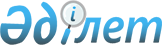 О внесении изменений в постановления Правительства Республики Казахстан от 25 ноября 2008 года № 1085 и от 13 января 2009 года № 6Постановление Правительства Республики Казахстан от 17 февраля 2009 года № 180

      Правительство Республики Казахстан ПОСТАНОВЛЯЕТ : 



      1. Внести в некоторые решения Правительства Республики Казахстан следующие изменения: 



      1) в постановлении Правительства Республики Казахстан от 25 ноября 2008 года № 1085 "О Плане совместных действий Правительства Республики Казахстан, Национального Банка Республики Казахстан и Агентства Республики Казахстан по регулированию и надзору финансового рынка и финансовых организаций по стабилизации экономики и финансовой системы на 2009-2010 годы": 



      в Плане совместных действий Правительства Республики Казахстан, Национального Банка Республики Казахстан и Агентства Республики Казахстан по регулированию и надзору финансового рынка и финансовых организаций по стабилизации экономики и финансовой системы на 2009-2010 годы, одобренном указанным постановлением: 



      в разделе "Решение проблем на рынке недвижимости": 



      в абзаце первом слова "Астане и Алматы" и "Алматы и Астане" заменить словами "Астане, Алматы и Алматинской области" и "Алматы, Астане и Алматинской области"; 



      в пункте 3 цифры "10,5 % - 12,5 %" заменить цифрами "9 % - 11 %"; 



      в абзаце первом пункта 4 слова "Астаны и Алматы" заменить словами "Астаны, Алматы и Алматинской области"; 



      в разделе "Поддержка малого и среднего бизнеса": 



      в абзаце четвертом цифры "14 %" заменить цифрами "12,5 %"; 



      2) в постановлении Правительства Республики Казахстан от 13 января 2009 года № 6 "Об утверждении Плана мероприятий по реализации Плана совместных действий Правительства Республики Казахстан, Национального Банка Республики Казахстан и Агентства Республики Казахстан по регулированию и надзору финансового рынка и финансовых организаций по стабилизации экономики и финансовой системы на 2009-2010 годы": 



      в Плане мероприятий по реализации Плана совместных действий Правительства Республики Казахстан, Национального Банка Республики Казахстан и Агентства Республики Казахстан по регулированию и надзору финансового рынка и финансовых организаций по стабилизации экономики и финансовой системы на 2009-2010 годы, утвержденном указанным постановлением: 



      в разделе III. "Решение проблем на рынке недвижимости": 



      в подразделе "Реализация новых механизмов по решению проблем на рынке недвижимости": 



      в абзаце втором подпункта 2) цифры "12,5 %" заменить цифрами "11 %"; 



      в пункте 10: 



      в подпункте 1) цифры "12,5 %" заменить цифрами "11 %"; 



      в подпункте 2) цифры "10,5 %" и "12,5 %" заменить цифрами "9 %" и "11 %"; 



      в разделе IV. "Поддержка малого и среднего бизнеса": 



      в пункте 1: 



      слова "по номинальной ставке не более 12,5 % годовых, и" исключить; 



      цифры "14 %" заменить цифрами "12,5 %". 



      2. Настоящее постановление вводится в действие со дня подписания.       Премьер-Министр 

      Республики Казахстан                       К. Масимов   
					© 2012. РГП на ПХВ «Институт законодательства и правовой информации Республики Казахстан» Министерства юстиции Республики Казахстан
				